                     TEK 4105  BİTİRME PROJESİ HAZIRLIK DERSİ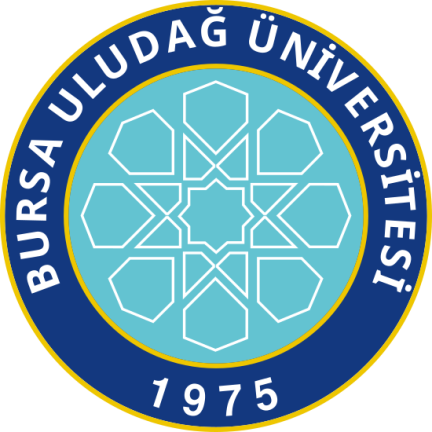 SINAV DEĞERLENDİRME FORMUNot 1: Bitirme Projesi Hazırlık dersi yılsonu değerlendirme formu danışman öğretim üyesi tarafından bölüme teslim edilecektir.                                                                                                                            TEZ DANIŞMANI	     			                                                                                                                      (İMZA)                         		ÖĞRENCİ NOÖĞRENCİNİN  ADI VE SOYADIDANIŞMAN PROJE ADIDÖNEMİSINAV YERİ VE TARİHİDEĞERLENDİRME KRİTERİDANIŞMANORTALAMAMühendislik problemini tanımlama, çözümünde uygun analiz metotlarını belirleme ve çözebilme becerisi ( 0-20 puan)Modern mühendislik tekniklerini, araçlarını ve bilişim teknolojilerini izleme ve kullanma becerisi (0-20 puan)Bireysel ve takım çalışması yürütme ve/ veya disiplinler arası çalışma becerisi (0-20 puan)Rapor yazma ve sunma becerisi (0-20 puan)Mesleki etik değerleri ve sorumlulukları kavrama ve benimseme becerisi (0-20puan)GENEL TOPLAMGENEL TOPLAM